L’association de tennis de St PABU/PLOUGUIN organiseUn concours de pétanqueEn doublette constituée en 4 partiesLe samedi 23 avril 2016A SAINT-PABU(parking de la salle omnisport)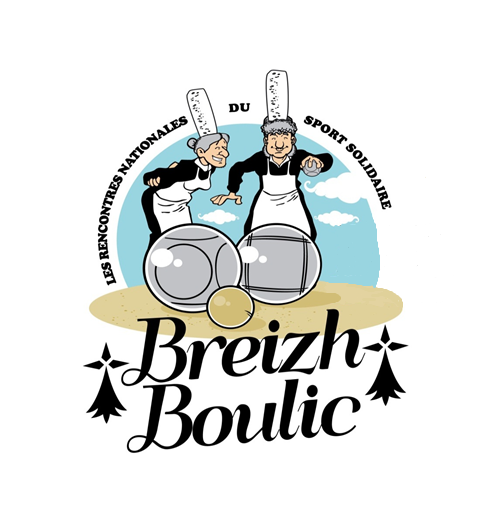 Jet du bouchon à 14h30Tous les bénéfices sont reversés au projet « Breizh Boulic » Participation : 5 € par personneInscriptions : à partir de 13 heures 30, le jour même ou auprès de Loïc THOMAS au 06 89 18 94 55Récompenses : de très nombreux lots et coupesCrêpes et buvette sur place